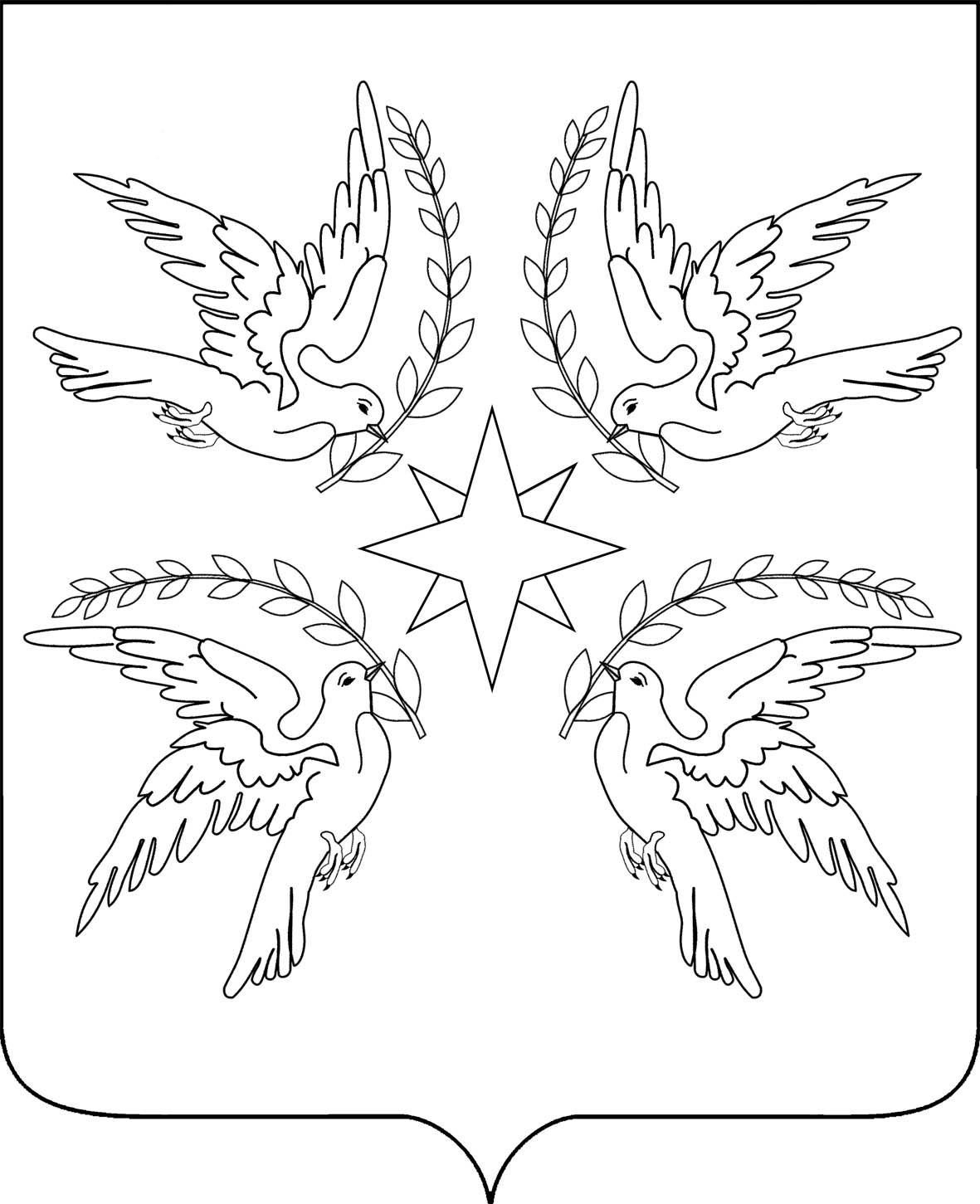 ПРОЕКТСОВЕТ Дружненского сельского поселения Белореченского района__СЕССИЯ 3 СОЗЫВАРЕШЕНИЕ  ___________ 2014 года                                                                                № ___пос. ДружныйКраснодарский крайОб утверждении финансового отчета о поступлении ирасходовании средств местного бюджета, выделенныхтерриториальной избирательной комиссии Белореченскаяна подготовку и проведение выборов депутатов СоветаДружненского сельского поселения Белореченского районаВ соответствии с частью 7 статьи 47 Закона Краснодарского края от 26 декабря 2005 года № 966-КЗ «О муниципальных выборах в Краснодарском крае», статьей 26 Устава Дружненского сельского поселения Белореченского района, Совет Дружненского сельского поселения Белореченского района     р е ш и л:1. Утвердить финансовый отчет о поступлении и расходовании средств местного бюджета, выделенных территориальной избирательной комиссии Белореченская на подготовку и проведение выборов депутатов Совета Дружненского сельского поселения Белореченского района (прилагается).2. Направить копию настоящего решения в территориальную избирательную комиссию Белореченская.3. Направить настоящее решение в газету «Огни Кавказа» для опубликования.4. Настоящее решение вступает в силу со дня его принятия.Председатель СоветаДружненского сельского поселенияБелореченского района                                                                     А.В.ДубининПРИЛОЖЕНИЕк проекту решения СоветаДружненского сельскогопоселения Белореченского районаот __ _________ 2014 года № __Финансовый отчет о поступлениии расходовании средств местного бюджета, выделенныхтерриториальной избирательной комиссии Белореченскаяна подготовку и проведение выборов депутатов СоветаДружненского сельского поселения Белореченского района№п/пЕди-ницаизме-ренияВсего по ко-миссиямв том числев том числев том числе№п/пЕди-ницаизме-ренияВсего по ко-миссиямТИКТИКУИКнепосред-ственныерасходы ко-миссии№п/пЕди-ницаизме-ренияВсего по ко-миссиямв том числев том числеУИКнепосред-ственныерасходы ко-миссии№п/пЕди-ницаизме-ренияВсего по ко-миссиямнепосред-ственныерасходы ко-миссиицентрализо-ванные рас-ходы для ни-жестоящихкомиссийУИКнепосред-ственныерасходы ко-миссии12456781Компенсация, дополнительная оплата труда, вознаграждениеруб.0,000,000,000,002Изготовление избирательных бюллетеней для голосования на выборах депутатов представительного органаруб.21044,9521044,950,000,003Изготовление информационных материаловруб.18965,0018965,000,000,004Расходы на изготовление другой печатной продукциируб.0,000,000,000,005Транспортные расходыруб.0,000,000,000,006Канцелярские расходыруб.0,000,000,000,007Расходы на оборудование и содержание помещений и избирательных участковруб.0,000,000,000,008Другие расходы, связанные с подготовкой и проведением выборовруб.0,000,000,000,009Всего фактические расходы на подготовку и проведение выборовруб.40009,9540009,950,000,0010Возвращено неизрасходованных средств в местный бюджетруб.99630,05